סדנת קיץ 2017בחווה של מירירוכבים לומדים יוצרים ונהנים! 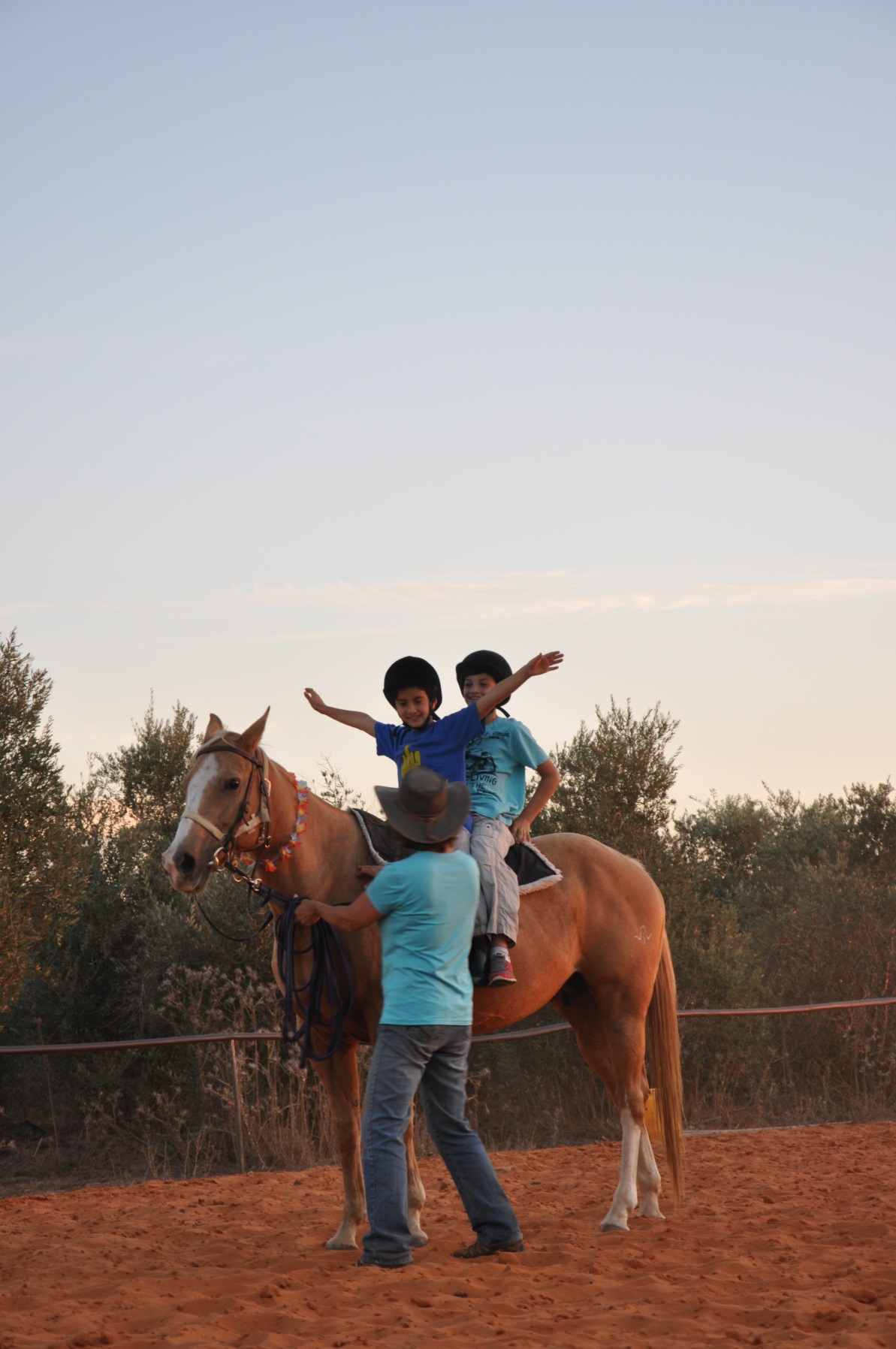 תאריכים: 23	יולי - 10אוגוסט הרשמה מוקדמת (במחיר מוזל) עד 30/06/2017מספר המקומות מוגבל .הזדרזו להרשם!להתראות בחווה!!מירי 052-6908899mirirado@walla.co.il